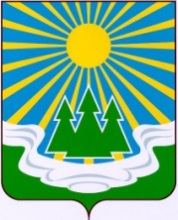 МУНИЦИПАЛЬНОЕ ОБРАЗОВАНИЕ«СВЕТОГОРСКОЕ  ГОРОДСКОЕ  ПОСЕЛЕНИЕ»ВЫБОРГСКОГО РАЙОНА ЛЕНИНГРАДСКОЙ ОБЛАСТИСОВЕТ ДЕПУТАТОВвторого созываРЕШЕНИЕ            от 23 мая 2017 года                             № 23О внесении изменений в Решение совета депутатов МО "Светогорское городское поселение" от 16.04.2013 №17 «О комиссии по соблюдению требований к служебному поведению муниципальных служащих МО «Светогорское городское поселение» и урегулированию конфликта интересов»В соответствии с Федеральным законом от 06.10.2003 года № 131 «Об общих принципах организации местного самоуправления в Российской федерации», Федеральными законами от 02.03.2007 года № 25-ФЗ «О муниципальной службе в Российской Федерации», от 25.12.2008 года № 273-ФЗ «О противодействии коррупции», Указом Президента Российской Федерации от 01.07.2010 года № 821 «О комиссиях по соблюдению требований к служебному поведению федеральных государственных служащих и урегулированию конфликта интересов»,  Указом Президента РФ от 08.03.2015 № 120 (ред. от 15.07.2015) "О некоторых вопросах противодействия коррупции", Указом Президента РФ от 22.12.2015 N 650 "О порядке сообщения лицами, замещающими отдельные государственные должности Российской Федерации, должности федеральной государственной службы, и иными лицами о возникновении личной заинтересованности при исполнении должностных обязанностей, которая приводит или может привести к конфликту интересов, и о внесении изменений в некоторые акты Президента Российской Федерации",  Уставом муниципального образования «Светогорское городское поселение», пунктом 4 статьи 14.1. Положения о муниципальной службе в муниципальном образовании «Светогорское городское поселение»  Выборгского района Ленинградской области, в связи с совершенствованием государственного управления в области противодействия коррупции, совет депутатов муниципального образования «Светогорское городское поселение» Выборгского района Ленинградской области РЕШИЛ:Внести в Решение совета депутатов МО "Светогорское городское поселение" от 16.04.2013 №17 «О комиссии по соблюдению требований к служебному поведению муниципальных служащих МО «Светогорское городское поселение» и урегулированию конфликта интересов» (с изменениями от 09.09.2014 №36, от 26.08.2015 №32, от 08.12.2015 №48) следующие изменения:  в Приложении 1 «Состав комиссии по соблюдению требований к служебному поведению муниципальных служащих МО «Светогорское городское поселение» и урегулированию конфликта интересов» список «Члены комиссии» дополнить словами «Представитель общественного совета, образованного при органе местного самоуправления (по решению главы администрации)»;в Приложении 2 «Положение о порядке работы комиссии по соблюдению требований к служебному поведению муниципальных служащих МО «Светогорское городское поселение» и урегулированию конфликта интересов»: подпункт "б" пункта 4.1. дополнить абзацем следующего содержания:	
 	" уведомление муниципального служащего о возникновении личной заинтересованности при исполнении должностных обязанностей, которая приводит или может привести к конфликту интересов;";	из пункта 4.3. четвертое предложение исключить;из пункта 4.5. второе предложение исключить;дополнить пунктом 4.6. следующего содержания:	
 	"4.6. Уведомление, указанное в абзаце пятом подпункта "б" пункта 4.1. настоящего Положения, рассматривается структурным подразделением  администрации, ответственным за работу по профилактике коррупционных и иных правонарушений, которое осуществляет подготовку мотивированного заключения по результатам рассмотрения уведомления.";дополнить пунктом 4.7. следующего содержания:	
 	"4.7. При подготовке мотивированного заключения по результатам рассмотрения обращения, указанного в абзаце втором подпункта "б" пункта 4.1. настоящего Положения, или уведомлений, указанных в абзаце пятом подпункта "б" и подпункте "д" пункта 4.1. настоящего Положения, должностные лица структурного подразделения  администрации, ответственного за работу по профилактике коррупционных и иных правонарушений, имеют право проводить собеседование с муниципальным служащим, представившим обращение или уведомление, получать от него письменные пояснения, а глава администрации может направлять в установленном порядке запросы в государственные органы, органы местного самоуправления и заинтересованные организации. Обращение или уведомление, а также заключение и другие материалы в течение семи рабочих дней со дня поступления обращения или уведомления представляются председателю комиссии. В случае направления запросов обращение или уведомление, а также заключение и другие материалы представляются председателю комиссии в течение 45 дней со дня поступления обращения или уведомления. Указанный срок может быть продлен, но не более чем на 30 дней.";подпункт "а" пункта 5.1. изложить в следующей редакции:	
 	"а) в 10-дневный срок назначает дату заседания комиссии. При этом дата заседания комиссии не может быть назначена позднее 20 дней со дня поступления указанной информации, за исключением случаев, предусмотренных  пунктами 5.1.1 и 5.1.2 настоящего Положения;";в пункте 5.1.1. слова "заявления, указанного в абзаце третьем" заменить словами "заявлений, указанных в абзацах третьем и четвертом";	пункт 6.3. изложить в следующей редакции:	
 	"6.3. Заседание комиссии  проводится, как правило, в присутствии муниципального служащего, в отношении которого рассматривается вопрос о соблюдении требований к служебному поведению и (или) требований об урегулировании конфликта интересов, или гражданина, замещавшего должность муниципальной службы в органе местного самоуправления. О намерении лично присутствовать на заседании комиссии муниципальный служащий или гражданин указывает в обращении, заявлении или уведомлении, представляемых в соответствии с подпунктом "б" пункта 4.1. настоящего Положения.";дополнить пунктом 6.3.1. следующего содержания:	
  	"6.3.1. Заседания комиссии могут проводиться в отсутствие муниципального служащего или гражданина в случае:	
 	а) если в обращении, заявлении или уведомлении, предусмотренных подпунктом "б" пункта 4.1. настоящего Положения, не содержится указания о намерении муниципального служащего или гражданина лично присутствовать на заседании комиссии;	
 	б) если муниципальный служащий или гражданин, намеревающиеся лично присутствовать на заседании комиссии и надлежащим образом извещенные о времени и месте его проведения, не явились на заседание комиссии.";дополнить пунктом 7.4.1. следующего содержания:	
 	«7.4.1. По итогам рассмотрения вопроса, указанного в абзаце четвертом подпункта "б" пункта 4.1. настоящего Положения, комиссия принимает одно из следующих решений:	
       	а) признать, что обстоятельства, препятствующие выполнению требований Федерального закона "О запрете отдельным категориям лиц открывать и иметь счета (вклады), хранить наличные денежные средства и ценности в иностранных банках, расположенных за пределами территории Российской Федерации, владеть и (или) пользоваться иностранными финансовыми инструментами", являются объективными и уважительными;	
 	б) признать, что обстоятельства, препятствующие выполнению требований Федерального закона "О запрете отдельным категориям лиц открывать и иметь счета (вклады), хранить наличные денежные средства и ценности в иностранных банках, расположенных за пределами территории Российской Федерации, владеть и (или) пользоваться иностранными финансовыми инструментами", не являются объективными и уважительными. В этом случае комиссия рекомендует руководителю органа местного самоуправления применить к муниципальному служащему конкретную меру ответственности.»дополнить пунктом 7.4.2. следующего содержания:	
     	"7.4.2. По итогам рассмотрения вопроса, указанного в абзаце пятом подпункта "б" пункта 4.1. настоящего Положения, комиссия принимает одно из следующих решений:а) признать, что при исполнении муниципальным служащим должностных обязанностей конфликт интересов отсутствует;б) признать, что при исполнении муниципальным служащим должностных обязанностей личная заинтересованность приводит или может привести к конфликту интересов. В этом случае комиссия рекомендует муниципальному служащему и (или) руководителю органа местного самоуправления принять меры по урегулированию конфликта интересов или по недопущению его возникновения;в) признать, что муниципальный служащий не соблюдал требования об урегулировании конфликта интересов. В этом случае комиссия рекомендует руководителю органа местного самоуправления применить к муниципальному служащему конкретную меру ответственности.»в пункте 7.13 "3-дневный срок" заменить словами "7-дневный срок»Решение опубликовать в газете «Вуокса».Контроль за  исполнением  настоящего Решения возложить на  постоянную депутатскую комиссию по социальной политике, культуре, спорту, образованию и здравоохранению (Крылова Е.С.)  Глава  муниципального образования "Светогорское городское поселение" 	            	Р.А.ГенераловаРассылка: дело, администрация, прокуратура, газета «Вуокса», сайт    